§897.  Enforcement; jurisdictionThe commissioner shall diligently enforce all of the provisions of sections 891 to 898.  The commissioner, either in person or by a duly authorized representative, has free access, ingress and egress to any place or building, store, gift shop or any building wherein maple or maple products are packed, stored, transported, sold or offered or exposed for sale or for transportation. The commissioner may also in person, or by a duly authorized representative, open any container and may upon tendering market price, take samples therefrom. The commissioner may recover forfeitures imposed for violation of those sections in a civil action brought in the commissioner's own name and if the commissioner prevails in that action, recovers full costs.  [RR 2021, c. 1, Pt. B, §112 (COR).]All money and forfeitures received by the commissioner for violations of sections 891 to 898 must be paid by the commissioner to the Treasurer of State and must be appropriated for carrying out those sections.  [RR 2021, c. 1, Pt. B, §113 (COR).]The commissioner shall, in a manner consistent with the Maine Administrative Procedure Act, establish such rules and regulations as may be needed for the proper enforcement of sections 891 to 898.  [PL 1977, c. 694, §88 (RPR).]SECTION HISTORYPL 1967, c. 104 (NEW). PL 1977, c. 694, §88 (AMD). PL 1977, c. 696, §§76,77 (AMD). RR 2021, c. 1, Pt. B, §§112, 113 (COR). The State of Maine claims a copyright in its codified statutes. If you intend to republish this material, we require that you include the following disclaimer in your publication:All copyrights and other rights to statutory text are reserved by the State of Maine. The text included in this publication reflects changes made through the First Regular and First Special Session of the 131st Maine Legislature and is current through November 1, 2023
                    . The text is subject to change without notice. It is a version that has not been officially certified by the Secretary of State. Refer to the Maine Revised Statutes Annotated and supplements for certified text.
                The Office of the Revisor of Statutes also requests that you send us one copy of any statutory publication you may produce. Our goal is not to restrict publishing activity, but to keep track of who is publishing what, to identify any needless duplication and to preserve the State's copyright rights.PLEASE NOTE: The Revisor's Office cannot perform research for or provide legal advice or interpretation of Maine law to the public. If you need legal assistance, please contact a qualified attorney.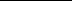 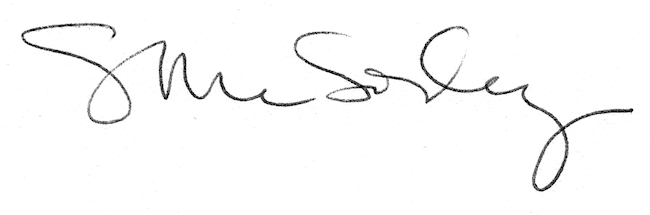 